Requerimento nº       /2020.Ementa: Informações acerca de protocolo nº 474729/2020- podas de árvores.Senhor PresidenteNobres Vereadores	A Vereadora Mônica Morandi vem pelo presente, respeitosamente e nos termos regimentais desta casa, após a aprovação em plenário, requerer que seja encaminhado ao órgão competente o seguinte pedido de informações acerca do protocolo nº 474729/2020 sobre poda de árvores  na rua 11 de Agosto nº  397 Vila Clayton.Já foi feita visita no local para constatar o problema?Na afirmativa, o que ficou constatado? Explane.Quais providências foram tomadas? Justificativa: 	Este requerimento se faz necessário para informação desta Vereadora, que  foi procurada pelo munícipe diante do perigo que se encontra a árvore na calçada do logradouro.Valinhos, 16 de Outubro de 2020.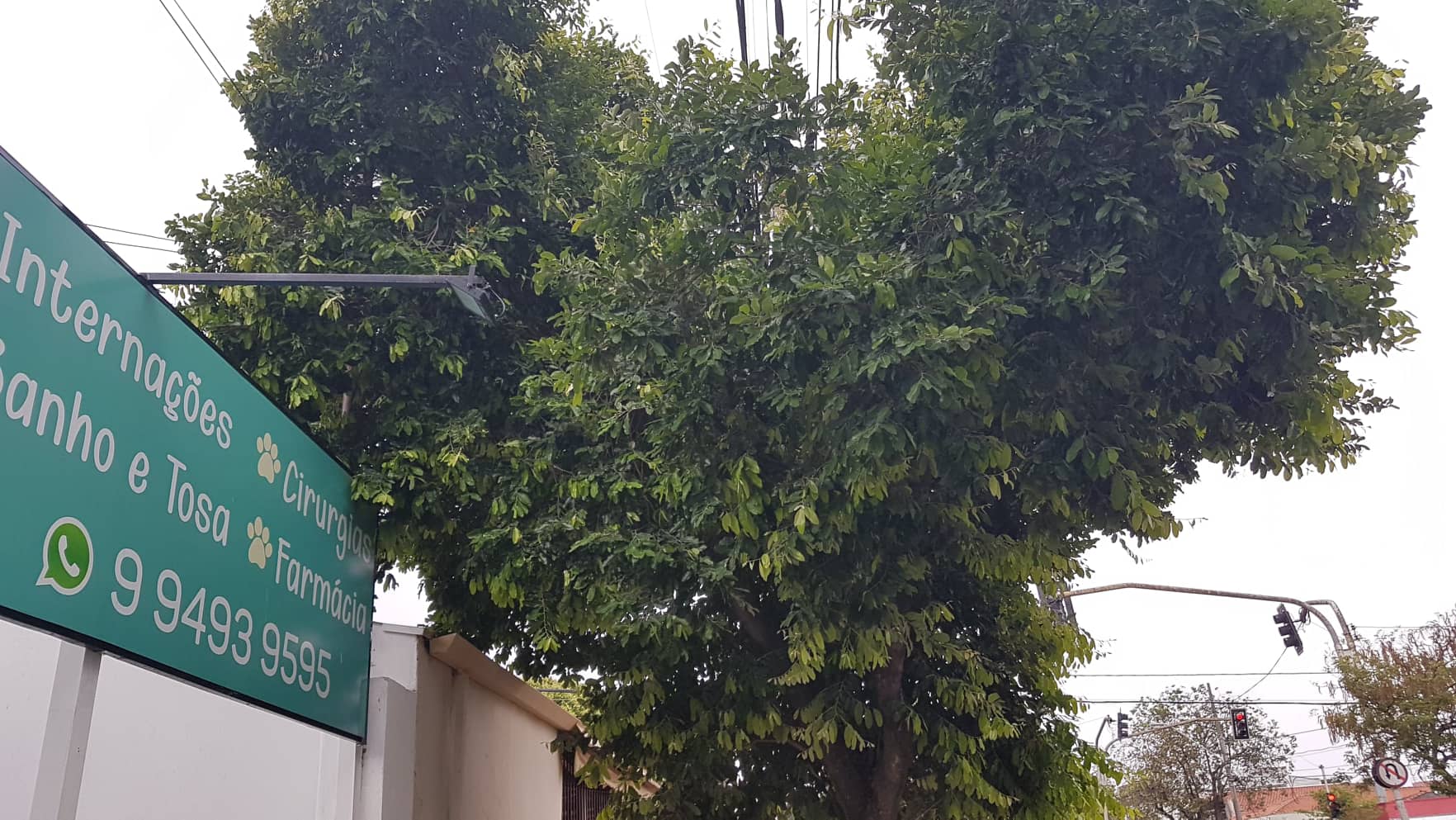 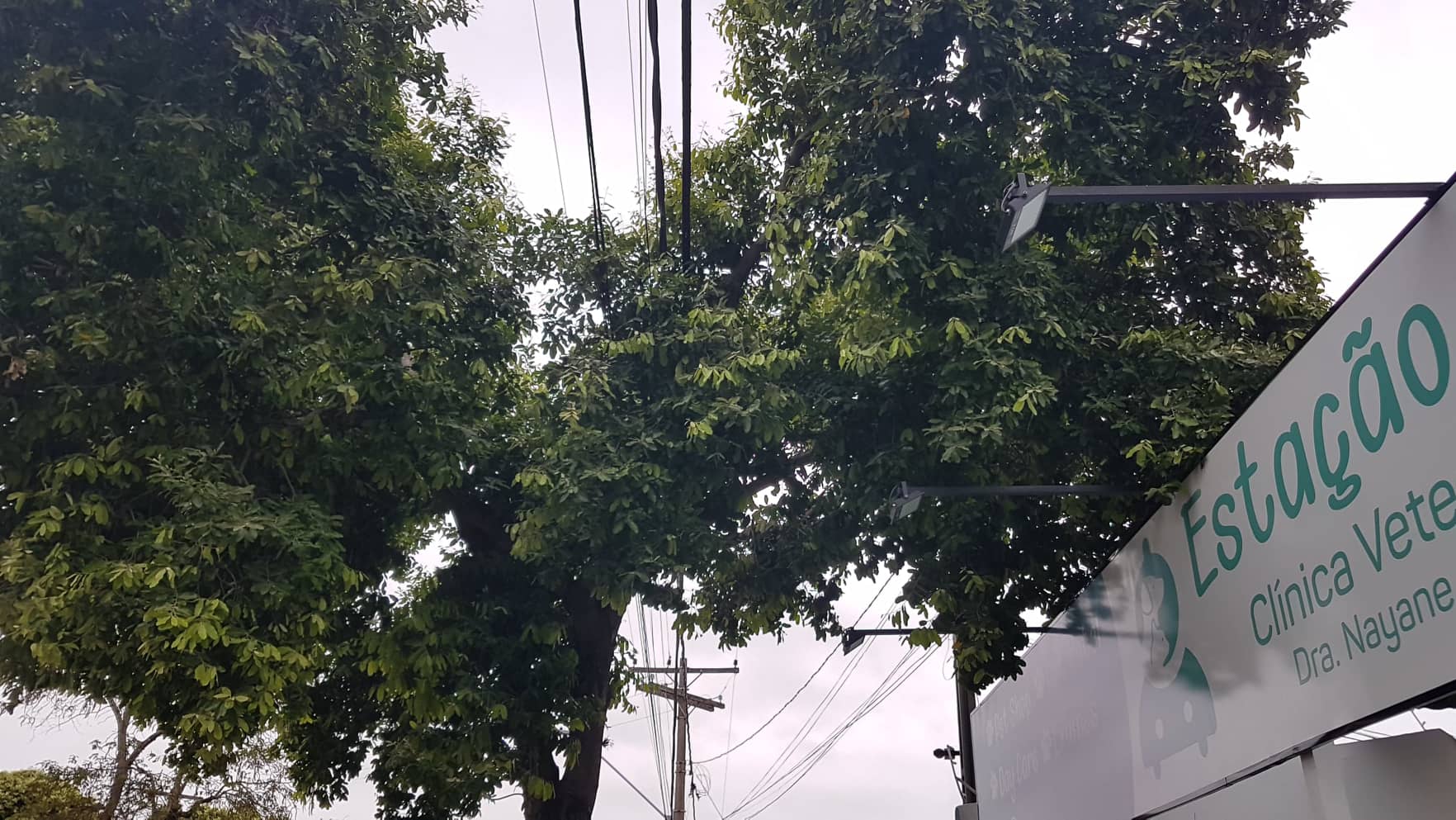 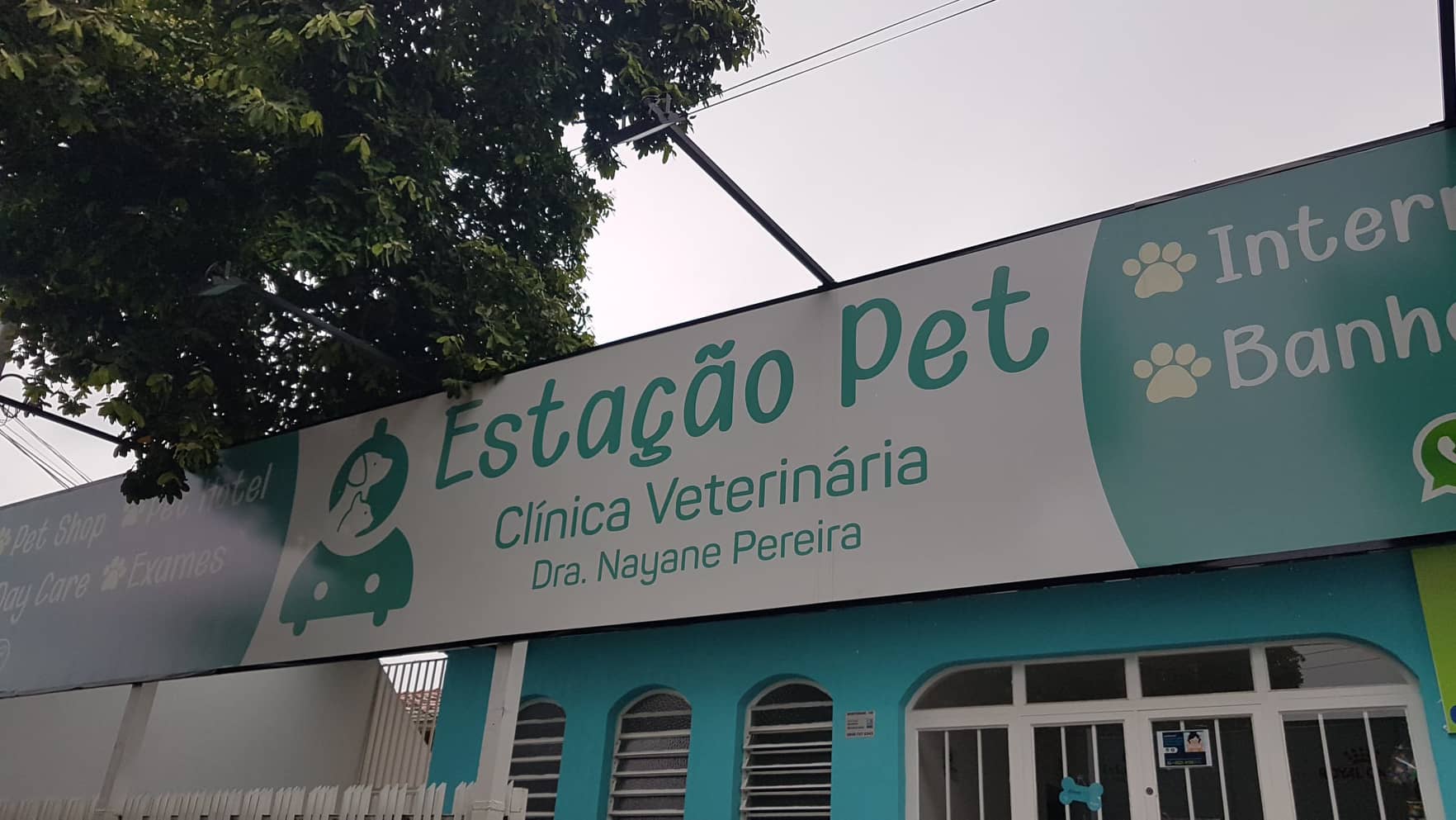 